BILL TOInvestment RelationsUnited States veteransdevelopmentgroup@gmail.comInvoice Number:   0000-001Invoice Date:   October 11, 2022Payment Due:   October 26, 2022  Pay Securely Online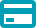 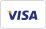 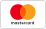 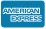 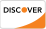 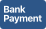 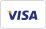 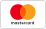 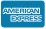 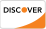 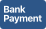 Notes / TermsThis Invoice has been drafted and approved by the Fresh Start Supportive Housing Inc. as form for company. It shall not be used for anything other than a reference as a funding receipt.Draw Request#1ItemsQuantityPriceAmountITEM 1Acquisition of Land1$0.00$0.00ITEM 2Title search fee1$0.00$0.00ITEM 3Title insurance1$0.00$0.00ITEM 4Attorney`s fee1$0.00$0.00ITEM 5Porperty Survey1$0.00$0.00ITEM 6Appraisal fee1$0.00$0.00ITEM 7Recording fees1$0.00$0.00ITEM 8Credit Report1$0.00$0.00ITEM 9Termite Inspection1$0.00$0.00ITEM 10Lender`s origination fee1$0.00$0.00ITEM 11Insurance, taxes, and interest1$0.00$0.00Item 12Veterans Development Group Fee (3%)1$0.00$0.00ItemsQuantityPriceAmountItem 13Phil/Reginald Success Fee (1%)1$0.00$0.00Total:$0.00Amount Due (USD):$0.00